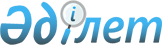 О внесении изменений и дополнений в постановление акимата Акмолинской области от 4 мая 2005 года N А-5/152 "Об утверждении Правил предоставления санаторно-курортного лечения отдельным категориям граждан"
					
			Утративший силу
			
			
		
					Постановление акимата Акмолинской области от 29 ноября 2005 года N А-12/357. Зарегистрировано департаментом юстиции Акмолинской области 7 декабря 2005 года N 3164. Утратило силу постановлением акимата Акмолинской области от 22 апреля 2013 года № А-3/161      Сноска. Утратило силу постановлением акимата Акмолинской области от 22.04.2013 № А-3/161.

      В соответствии с Законами Республики Казахстан " О социальной защите инвалидов в Республике Казахстан", " О местном государственном управлении в Республике Казахстан", " О льготах и социальной защите участников, инвалидов Великой Отечественной войны и лиц, приравненных к ним" акимат области ПОСТАНОВЛЯЕТ:

      1. Внести в  постановление акимата Акмолинской области "Об утверждении Правил предоставления санаторно-курортного лечения отдельным категориям граждан" от 4 мая 2005 года N А-5/152 (зарегистрированное департаментом юстиции Акмолинской области 18 мая 2005 года N 3132) следующие изменения и дополнения:

      в Правилах предоставления санаторно-курортного лечения отдельным категориям граждан пункт 2 дополнить подпунктом 4:

      "4) детям-инвалидам".

      2. Контроль за исполнением настоящего постановления возложить на заместителя акима области Бекмагамбетова Г.М.       Аким области
					© 2012. РГП на ПХВ «Институт законодательства и правовой информации Республики Казахстан» Министерства юстиции Республики Казахстан
				